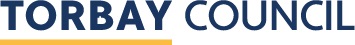 Expression of InterestContract ReferenceTCCS4821Contract TitleTemporary AccommodationReturn Date10th September 2021Return Time12pmReturn Towww.supplyingthesouthwest.org.ukorprocurement.team@torbay.gov.ukSupplier NameExpression of InterestAs part of your expression of interest you are required to complete Sections A and B, then return this document through the messaging facility for this event on www.supplyingthesouthwest.org.uk  or by email to procurement.team@torbay.gov.ukContact DetailsContact DetailsApplicants are required to provide details of the organisation contact to whom any correspondence relating to this opportunity should be addressed.Applicants are required to provide details of the organisation contact to whom any correspondence relating to this opportunity should be addressed.Name of OrganisationLink to Corporate Website (if applicable)Contact NameRole in OrganisationEmail AddressPhone NumberExpression of InterestWould you/your organisation be interested in submitting a tender for this contract?Would you/your organisation be interested in submitting a tender for this contract?YesWould you/your organisation be interested in submitting a tender for this contract?Would you/your organisation be interested in submitting a tender for this contract?NoIf no, please give details below?If no, please give details below?If no, please give details below?If no, please give details below?If yes, please indicate (by ticking the below boxes) if you can provide the Accommodation Only requirements or both the Accommodation and Building Management & Service requirements?If yes, please indicate (by ticking the below boxes) if you can provide the Accommodation Only requirements or both the Accommodation and Building Management & Service requirements?If yes, please indicate (by ticking the below boxes) if you can provide the Accommodation Only requirements or both the Accommodation and Building Management & Service requirements?If yes, please indicate (by ticking the below boxes) if you can provide the Accommodation Only requirements or both the Accommodation and Building Management & Service requirements?Accommodation Requirements OnlyAccommodation Requirements OnlyAccommodation Requirements and Building Management & Service RequirementsAccommodation Requirements and Building Management & Service RequirementsWhat type, size and volume of accommodation may you/your organisation be able to provide? (Enter details into the table below)What type, size and volume of accommodation may you/your organisation be able to provide? (Enter details into the table below)What type, size and volume of accommodation may you/your organisation be able to provide? (Enter details into the table below)What type, size and volume of accommodation may you/your organisation be able to provide? (Enter details into the table below)No. of units availableNo. of units availableNo. of units availableLot 1 – Single Person AccommodationLot 1 – Single Person AccommodationLot 1 – Single Person AccommodationLot 1 – Single Person AccommodationSingle Bed SharedSingle Bed Self ContainedSingle Bed Self Contained (Adapted)Single Bed Self Contained (Additional needs/risks)Lot 2 – Family AccommodationLot 2 – Family AccommodationLot 2 – Family AccommodationLot 2 – Family Accommodation2 Bed3 Bed4 Bed5 BedDo you have any suggested changes or enhancements to any of the specification outlined in Section C of the Expression of Interest document?We want to work closely in partnership with future providers on this contract – what factors would it be important for you to see from the Council working as your partner in this contract?We are planning a contract length of two years + two years. Do you think this contract length would encourage you to tender for this service?Do you foresee any benefits/ problems with this term length?What considerations need to be included within any Council terms and conditions for this service? Do you have experience of or believe there is an alternative model for delivering Temporary Accommodation services in Torbay? (Please provide details)Please can you submit any questions you have in relation to this tender opportunity?For information purposes only, to understand the potential cost of implementing this service, please provide an indication of the following costs in relation to your potential Temporary Accommodation. For information purposes only, to understand the potential cost of implementing this service, please provide an indication of the following costs in relation to your potential Temporary Accommodation. For information purposes only, to understand the potential cost of implementing this service, please provide an indication of the following costs in relation to your potential Temporary Accommodation. Cost per night/week/month including utilities (delete as appropriate)Cost per night/week/month including utilities (delete as appropriate)Accommodation OnlyAccommodation, Building & Service RequirementsSingle unit (Shared/HMO)££Single Unit (self-contained) ££Single Unit (self-contained) Adapted accommodation££Single Unit (self-contained)Complex / additional needs /risks££2 Bed Self- contained££3 Bed Self-contained££4 Bed Self-contained££5 Bed Self-contained££Please could you supply details of any Frameworks that your organisation has been appointed to.If you believe it would be beneficial to Torbay Council please provide any electronic sales material, including links to any demonstration videos.